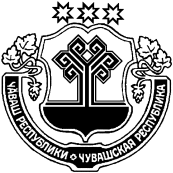 								                                           ПРОЕКТО внесении в Государственный Совет Чувашской Республики в порядке законодательной инициативы проекта Закона Чувашской Республики «О преобразовании муниципальных образований Шемуршинского муниципального района Чувашской Республики и о внесении изменений в Закон Чувашской Республики «Об установлении границ муниципальных образований Чувашской Республики и наделении их статусом городского, сельского поселения, муниципального района, муниципального округа и  городского округа»В соответствии со статьей 85 Конституции Чувашской Республики, Уставом Шемуршинского района Чувашской Республики Шемуршинское районное Собрание депутатов Чувашской Республики решило:1. Внести в Государственный Совет Чувашской Республики в порядке законодательной инициативы проект Закона Чувашской Республики «О преобразовании муниципальных образований Шемуршинского муниципального района Чувашской Республики и о внесении изменений в Закон Чувашской Республики «Об установлении границ муниципальных образований Чувашской Республики и наделении их статусом городского, сельского поселения, муниципального района, муниципального округа и  городского округа».2. Назначить представителем Шемуршинского районного Собрания депутатов  Чувашской Республики в Государственном Совете Чувашской Республики при рассмотрении проекта Закона Чувашской Республики, указанного в пункте 1 настоящего решения, Денисова Владимира Васильевича - главу администрации Шемуршинского  района Чувашской Республики.3. Настоящее решение вступает в силу со дня его принятия. Глава Шемуршинского района                                                                                   Ю.Ф.ЕрмолаевПриложение к решению Шемуршинского районного Собрания депутатовЧувашской Республикиот               2022 г. № 	ЗАКОН	ПРОЕКТЧУВАШСКОЙ РЕСПУБЛИКИО ПРЕОБРАЗОВАНИИ МУНИЦИПАЛЬНЫХ ОБРАЗОВАНИЙШЕМУРШИНСКОГО РАЙОНА ЧУВАШСКОЙ РЕСПУБЛИКИ И О ВНЕСЕНИИИЗМЕНЕНИЙ В ЗАКОН ЧУВАШСКОЙ РЕСПУБЛИКИ "ОБ УСТАНОВЛЕНИИГРАНИЦ МУНИЦИПАЛЬНЫХ ОБРАЗОВАНИЙ ЧУВАШСКОЙ РЕСПУБЛИКИИ НАДЕЛЕНИИ ИХ СТАТУСОМ ГОРОДСКОГО, СЕЛЬСКОГО ПОСЕЛЕНИЯ,МУНИЦИПАЛЬНОГО РАЙОНА, МУНИЦИПАЛЬНОГО ОКРУГА И ГОРОДСКОГО ОКРУГА"Статья 11. В соответствии с частью 3.1-1 статьи 13 Федерального закона от 6 октября 2003 года № 131-ФЗ "Об общих принципах организации местного самоуправления в Российской Федерации" преобразовать муниципальные образования – Бичурга-Баишевское, Большебуяновское, Карабай-Шемуршинское, Малобуяновское, Старочукальское, Трехбалтаевское, Чепкас-Никольское, Чукальское, Шемуршинское  сельские поселения Шемуршинского района Чувашской Республики (далее также - сельские поселения) путем их объединения во вновь образованное муниципальное образование "Шемуршинский муниципальный округ Чувашской Республики", с согласия населения, выраженного представительными органами указанных сельских поселений и Шемуршинского района Чувашской Республики.2. Установить, что вновь образованное в результате объединения муниципальных образований, указанных в части 1 настоящей статьи, муниципальное образование обладает статусом муниципального округа с наименованием "Шемуршинский муниципальный округ Чувашской Республики".Административным центром вновь образованного муниципального образования "Шемуршинский муниципальный округ Чувашской Республики" является село Шемурша.3. Днем создания вновь образованного муниципального образования "Шемуршинский муниципальный округ Чувашской Республики" является день вступления в силу настоящего Закона.4. Шемуршинский район Чувашской Республики, а также Бичурга-Баишевское, Большебуяновское, Карабай-Шемуршинское, Малобуяновское, Старочукальское, Трехбалтаевское, Чепкас-Никольское, Чукальское, Шемуршинское сельские поселения Шемуршинского района Чувашской Республики утрачивают статус муниципальных образований со дня вступления в силу настоящего Закона.Статья 21. Установить границу Шемуршинского муниципального округа Чувашской Республики соответственно границе Шемуршинского района Чувашской Республики, установленной Законом Чувашской Республики от 24 ноября 2004 года № 37 "Об установлении границ муниципальных образований Чувашской Республики и наделении их статусом городского, сельского поселения, муниципального района и городского округа".2. В состав территории Шемуршинского муниципального округа Чувашской Республики входят населенные пункты, не являющиеся муниципальными образованиями:1) село Бичурга-Баишево, деревня Асаново, входящие в состав административно-территориальной единицы Бичурга-Баишевское  сельское поселение;2) деревни Большое Буяново, Верхнее Буяново, Старая Шемурша, входящие в состав административно-территориальной единицы Большебуяновское  сельское поселение;3) деревни Карабай-Шемурша, Новое Буяново, входящие в состав административно-территориальной единицы  Карабай-Шемуршинское  сельское поселение;4) село Трехизб-Шемурша, деревни Малое Буяново, Какерли-Шигали, Нижнее Буяново, входящие в состав административно-территориальной единицы Малобуяновское сельское поселение;5) село Шамкино, деревня  Старые Чукалы,  входящие в состав административно-территориальной единицы Старочукальское сельское поселение;6) село Трехбалтаево, деревня  Байдеряково, входящие в состав административно-территориальной единицы Трехбалтаевское сельское поселение;7) село Чепкас-Никольское, деревня Чепкас-Ильметево, поселки Максим Горький, Красный Вазан, Красный Ключ, входящие в состав административно-территориальной единицы Чепкас-Никольское сельское поселение;8) село Новые Чукалы, деревни Русские  Чукалы, Яблоновка, входящие в состав административно-территориальной единицы Чукальское сельское поселение;9) село Шемурша, деревни Андреевка, Новая Шемурша, Мордовские Тюки, поселки Баскаки, Муллиная, Кучеки, Канаш, входящие в состав административно-территориальной единицы Шемуршинское сельское поселение.Статья 31. Установить численность Собрания депутатов Шемуршинского муниципального округа Чувашской Республики первого созыва в количестве 15 депутатов, избираемых на муниципальных выборах на основе всеобщего равного и прямого избирательного права при тайном голосовании сроком на пять лет.Депутаты в состав Собрания депутатов Шемуршинского муниципального округа Чувашской Республики избираются по одномандатным избирательным округам.2. Глава Шемуршинского муниципального округа Чувашской Республики на первый срок полномочий избирается Собранием депутатов Шемуршинского муниципального округа Чувашской Республики из числа кандидатов, представленных конкурсной комиссией по результатам конкурса, сроком на пять лет и возглавляет местную администрацию.Порядок проведения конкурса по отбору кандидатур на должность главы Шемуршинского муниципального округа Чувашской Республики устанавливается Собранием депутатов Шемуршинского муниципального округа Чувашской Республики.Глава Шемуршинского муниципального округа Чувашской Республики до вступления в силу Устава Шемуршинского муниципального округа Чувашской Республики:1) представляет Шемуршинский муниципальный округ Чувашской Республики в отношениях с органами местного самоуправления других муниципальных образований, органами государственной власти, гражданами и организациями, без доверенности действует от имени Шемуршинского муниципального округа Чувашской Республики;2) подписывает и обнародует нормативные правовые акты, принятые Собранием депутатов Шемуршинского муниципального округа Чувашской Республики;3) издает в пределах своих полномочий правовые акты;4) вправе требовать созыва внеочередного заседания Собрания депутатов Шемуршинского муниципального округа Чувашской Республики;5) осуществляет иные полномочия, установленные нормативными правовыми актами Российской Федерации, нормативными правовыми актами Чувашской Республики и муниципальными правовыми актами.Статья 41. Назначение выборов депутатов Собрания депутатов Шемуршинского муниципального округа Чувашской Республики, подготовка и проведение выборов осуществляются в порядке и сроки, установленные законодательством Российской Федерации и законодательством Чувашской Республики.2. Схема избирательных округов для проведения выборов депутатов Собрания депутатов Шемуршинского муниципального округа Чувашской Республики утверждается избирательной комиссией, организующей выборы, не позднее чем через пять дней со дня официального опубликования решения о назначении выборов.Статья 51. Органы местного самоуправления Шемуршинского муниципального округа Чувашской Республики в соответствии со своей компетенцией являются правопреемниками органов местного самоуправления, которые на день создания Шемуршинского муниципального округа Чувашской Республики осуществляли полномочия по решению вопросов местного значения на соответствующей территории, в отношениях с органами государственной власти Российской Федерации, органами государственной власти Чувашской Республики, органами местного самоуправления, физическими и юридическими лицами.2. Вопросы правопреемства подлежат урегулированию муниципальными правовыми актами Шемуршинского муниципального округа Чувашской Республики.3. До урегулирования муниципальными правовыми актами Шемуршинского муниципального округа Чувашской Республики вопросов правопреемства в отношении органов местных администраций, муниципальных учреждений, предприятий и организаций, ранее созданных органами местного самоуправления, которые на день создания Шемуршинского муниципального округа Чувашской Республики осуществляли полномочия по решению вопросов местного значения на соответствующей территории, или с их участием, соответствующие органы местных администраций, муниципальные учреждения, предприятия и организации продолжают осуществлять свою деятельность с сохранением их прежней организационно-правовой формы.Статья 6Муниципальные правовые акты, принятые органами местного самоуправления, которые на день создания Шемуршинского муниципального округа Чувашской Республики осуществляли полномочия по решению вопросов местного значения на соответствующей территории, до вступления в силу настоящего Закона, а также в период со дня вступления в силу настоящего Закона до дня формирования органов местного самоуправления Шемуршинского муниципального округа Чувашской Республики, действуют в части, не противоречащей федеральным законам и иным нормативным правовым актам Российской Федерации, Конституции Чувашской Республики, законам и иным нормативным правовым актам Чувашской Республики, а также Уставу Шемуршинского муниципального округа Чувашской Республики, иным муниципальным правовым актам Шемуршинского муниципального округа Чувашской Республики.Статья 71. Исполнение бюджетов сельских поселений и Шемуршинского района Чувашской Республики на 2022 год осуществляется раздельно по каждому поселению и Шемуршинскому району Чувашской Республики.2. Полномочия, связанные с внесением изменений в решения о бюджетах сельских поселений и Шемуршинского района Чувашской Республики на 2022 год, осуществляются:1) до дня первого заседания Собрания депутатов Шемуршинского муниципального округа Чувашской Республики - представительными органами сельских поселений и Шемуршинского района Чувашской Республики;2) со дня первого заседания Собрания депутатов Шемуршинского муниципального округа Чувашской Республики - Собранием депутатов Шемуршинского муниципального округа Чувашской Республики.3. Полномочия, связанные с исполнением бюджетов сельских поселений и Шемуршинского района Чувашской Республики на 2022 год, осуществляются:1) до формирования администрации Шемуршинского муниципального округа Чувашской Республики - администрациями сельских поселений и Шемуршинского района Чувашской Республики;2) со дня формирования администрации Шемуршинского муниципального округа Чувашской Республики - администрацией Шемуршинского муниципального округа Чувашской Республики.4. Расчет средств, передаваемых в 2022 году из бюджетов бюджетной системы Российской Федерации, производится раздельно по сельским поселениям и Шемуршинскому району Чувашской Республики в соответствии с бюджетным законодательством Российской Федерации.5. Составление отчетов об исполнении бюджетов сельских поселений и Шемуршинского района Чувашской Республики за 2022 год осуществляется:1) до формирования администрации Шемуршинского муниципального округа Чувашской Республики - администрацией Шемуршинского района Чувашской Республики раздельно по каждому муниципальному образованию;2) со дня формирования администрации Шемуршинского муниципального округа Чувашской Республики - администрацией Шемуршинского муниципального округа Чувашской Республики раздельно по каждому муниципальному образованию.6. Рассмотрение и утверждение отчетов об исполнении бюджетов сельских поселений и Шемуршинского района Чувашской Республики за 2022 год осуществляются:1) до дня первого заседания Собрания депутатов Шемуршинского муниципального округа Чувашской Республики - представительными органами сельских поселений и Шемуршинского района Чувашской Республики;2) со дня первого заседания Собрания депутатов Шемуршинского муниципального округа Чувашской Республики - Собранием депутатов Шемуршинского муниципального округа Чувашской Республики.7. Начиная с 2023 года в межбюджетных отношениях с бюджетами бюджетной системы Российской Федерации бюджет Шемуршинского муниципального округа Чувашской Республики учитывается как единый бюджет Шемуршинского муниципального округа Чувашской Республики.8. Составление проекта бюджета Шемуршинского муниципального округа Чувашской Республики на 2023 год и на плановый период 2024 и 2025 годов осуществляется:1) до формирования администрации Шемуршинского муниципального округа Чувашской Республики - администрацией Шемуршинского района Чувашской Республики;2) со дня формирования администрации Шемуршинского муниципального округа Чувашской Республики - администрацией Шемуршинского муниципального округа Чувашской Республики.9. Бюджет Шемуршинского муниципального округа Чувашской Республики на 2023 год и на плановый период 2024 и 2025 годов утверждается Собранием депутатов Шемуршинского муниципального округа Чувашской Республики. В случае, если решение о бюджете не вступит в силу с начала текущего финансового года, временное управление бюджетом осуществляется в соответствии с бюджетным законодательством Российской Федерации.Статья 81. Со дня вступления в силу настоящего Закона по 31 декабря 2022 года устанавливается переходный период.2. В течение переходного периода осуществляется формирование органов местного самоуправления Шемуршинского муниципального округа Чувашской Республики, а также осуществляется урегулирование иных вопросов, предусмотренных настоящим Законом.3. До формирования органов местного самоуправления Шемуршинского муниципального округа Чувашской Республики полномочия по решению вопросов местного значения вновь образованного муниципального образования на территориях сельских поселений и Шемуршинского района Чувашской Республики осуществляют органы местного самоуправления, которые на день создания вновь образованного муниципального образования осуществляли полномочия по решению вопросов местного значения на соответствующей территории.4. До формирования органов местного самоуправления Шемуршинского муниципального округа Чувашской Республики муниципальные правовые акты принимаются органами местного самоуправления сельских поселений и Шемуршинского района Чувашской Республики по вопросам местного значения, относящимся к их компетенции, подписываются и опубликовываются (обнародуются) в установленном порядке.5. Положение о порядке проведения конкурса по отбору кандидатур на должность главы Шемуршинского муниципального округа Чувашской Республики утверждается Собранием депутатов Шемуршинского муниципального округа Чувашской Республики на первом заседании Собрания депутатов Шемуршинского муниципального округа Чувашской Республики.Решение о проведении конкурса по отбору кандидатур на должность главы Шемуршинского муниципального округа Чувашской Республики принимается на первом заседании Собрания депутатов Шемуршинского муниципального округа Чувашской Республики.6. Председатель Собрания депутатов Шемуршинского муниципального округа Чувашской Республики временно исполняет обязанности главы Шемуршинского муниципального округа Чувашской Республики, до вступления в должность главы Шемуршинского муниципального округа Чувашской Республики, в части подписания принятых Собранием депутатов Шемуршинского муниципального округа Чувашской Республики решений, носящих нормативный правовой характер, и совершения действий, направленных на государственную регистрацию в установленном порядке Устава Шемуршинского муниципального округа Чувашской Республики, а также осуществления исполнительно-распорядительных полномочий по решению вопросов местного значения и (или) по организации деятельности администрации Шемуршинского муниципального округа Чувашской Республики.7. Со дня первого заседания Собрания депутатов Шемуршинского муниципального округа Чувашской Республики прекращаются полномочия представительных органов сельских поселений и Шемуршинского района Чувашской Республики.Со дня вступления в должность главы Шемуршинского муниципального округа Чувашской Республики прекращаются полномочия глав сельских поселений и Шемуршинского района Чувашской Республики.Со дня формирования администрации Шемуршинского муниципального округа Чувашской Республики прекращаются полномочия администраций сельских поселений и Шемуршинского района Чувашской Республики.Статья 9Внести в Закон Чувашской Республики от 24 ноября 2004 года N 37 "Об установлении границ муниципальных образований Чувашской Республики и наделении их статусом городского, сельского поселения, муниципального района и городского округа" (Ведомости Государственного Совета Чувашской Республики, 2004, № 61; 2007, № 73, 75; 2009, № 82; 2011, № 89, 92 (том I); Собрание законодательства Чувашской Республики, 2015, № 10; 2016, № 4, 6; газета "Республика", 2017, 22 ноября; 2021, 25 февраля) следующие изменения:1) абзац восемнадцатый статьи 2 признать утратившим силу;2) дополнить статьей 2.4 следующего содержания:"Статья 2.4Наделить статусом муниципального округа Шемуршинский муниципальный округ Чувашской Республики с административным центром в селе Шемурша (приложение 52.4);3) пункт 17 статьи 3 признать утратившим силу;4) дополнить приложением 52.4 следующего содержания:"Приложение 52.4
к Закону Чувашской Республики
"Об установлении границ муниципальных
образований Чувашской Республики
и наделении их статусом городского,
сельского поселения, муниципального
района, муниципального округа
и городского округа"Перечень
населенных пунктов, входящих в состав Шемуршинского муниципального округа Чувашской Республики1) административно-территориальная единица Бичурга-Баишевское сельское поселение:село Бичурга-Баишеводеревня Асаново2) административно-территориальная единица Большебуяновское сельское поселение:деревня Большое Буяново деревня Верхнее Буяноводеревня Старая Шемурша3) административно-территориальная единица Карабай-Шемуршинское сельское поселение:деревня Карабай-Шемуршадеревня Новое Буяново4) административно-территориальная единица Малобуяновское сельское поселение:село Трехизб-Шемуршадеревня Малое Буяноводеревня Какерли-Шигали	деревня Нижнее Буяново5) административно-территориальная единица Старочукальское сельское поселение:село Шамкино   деревня Старые Чукалы 6) административно-территориальная единица Трехбалтаевское сельское поселение:село Трехбалтаево деревня Байдеряково7) административно-территориальная единица Чепкас-Никольское сельское поселение:село Чепкас-Никольское деревня Чепкас-Ильметево,поселок Максим Горькийпоселок Красный Вазанпоселок Красный Ключ8) административно-территориальная единица Чукальское сельское поселение:село Новые Чукалы деревня Русские Чукалыдеревня Яблоновка9) административно-территориальная единица Шемуршинское сельское поселение:село Шемуршадеревня Андреевка  деревня Новая Шемуршадеревня Мордовские Тюкипоселок  Баскакипоселок Муллинаяпоселок Кучекипоселок Канаш5) признать утратившими силу приложения 755-781.Статья 101. Настоящий Закон вступает в силу по истечении десяти дней после дня его официального опубликования, за исключением положений, для которых настоящей статьей установлен иной срок вступления их в силу.2. Статья 3 настоящего Закона вступает в силу по истечении одного месяца после дня вступления в силу настоящего Закона в случае отсутствия обстоятельств, предусмотренных частью 5 статьи 34 Федерального закона от 6 октября 2003 года № 131-ФЗ "Об общих принципах организации местного самоуправления в Российской Федерации".3. Приложения 43 и 44 к Закону Чувашской Республики от 24 ноября 2004 года № 37 "Об установлении границ муниципальных образований Чувашской Республики и наделении их статусом городского, сельского поселения, муниципального района и городского округа" (Ведомости Государственного Совета Чувашской Республики, 2004, № 61; 2007, № 73, 75; 2009, № 82; 2011, № 89, 92 (том I); Собрание законодательства Чувашской Республики, 2015, № 10; 2016, № 4, 6; газета "Республика", 2017, 22 ноября; 2021, 25 февраля) применяются в части, необходимой для определения границ Шемуршинского муниципального округа Чувашской Республики.4. Граница Шемуршинского муниципального округа Чувашской Республики подлежит описанию и установлению в соответствии с требованиями законодательства Российской Федерации не позднее 31 декабря 2022 года.ЧЁВАШ РЕСПУБЛИКИШЁМЁРШЁ РАЙОН,ЧУВАШСКАЯ РЕСПУБЛИКАШЕМУРШИНСКИЙ РАЙОНШЁМЁРШЁ РАЙОН,ДЕПУТАТСЕН ПУХЁВ,ЙЫШЁНУ«____»___________2022     № ____Шёмёршё ял.ШЕМУРШИНСКОЕ РАЙОННОЕСОБРАНИЕ ДЕПУТАТОВРЕШЕНИЕ« ____» ___________ 2022  г. № село ШемуршаГлава
Ч Чувашской РеспубликиО. Николаев